CİHAZIN KULLANMA TALİMATI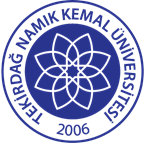 TNKÜ FEN EDEBİYAT FAKÜLTESİ BİYOLOJİ BÖLÜMÜSPEKTROFOTOMETRE CİHAZI KULLANMA TALİMATIDoküman No: EYS-TL-369TNKÜ FEN EDEBİYAT FAKÜLTESİ BİYOLOJİ BÖLÜMÜSPEKTROFOTOMETRE CİHAZI KULLANMA TALİMATIHazırlama Tarihi:13.04.2022TNKÜ FEN EDEBİYAT FAKÜLTESİ BİYOLOJİ BÖLÜMÜSPEKTROFOTOMETRE CİHAZI KULLANMA TALİMATIRevizyon Tarihi:15.04.2022TNKÜ FEN EDEBİYAT FAKÜLTESİ BİYOLOJİ BÖLÜMÜSPEKTROFOTOMETRE CİHAZI KULLANMA TALİMATIRevizyon No:1TNKÜ FEN EDEBİYAT FAKÜLTESİ BİYOLOJİ BÖLÜMÜSPEKTROFOTOMETRE CİHAZI KULLANMA TALİMATIToplam Sayfa Sayısı:2Cihazın Markası/Modeli/ Taşınır Sicil NoSHIMADZU/UVmini-1240/253.3.6/13/126793Kullanım AmacıÇözelti içeriğindeki maddenin miktarının bulunmasında kullanılmaktadırSorumlusu	Dr. Öğr. Üyesi Muazzez GÜRGAN ESERSorumlu Personel İletişim Bilgileri (e-posta, GSM)mgurgan@nku.edu.tr